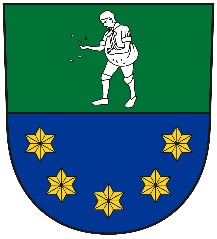 VOLBY DO EVROPSKÉHO PARLAMENTUkonaná ve dnech 24. a 25. května 2019vyplývajících ze zákona č. 62/2003 Sb., o volbách do Evropského parlamentu a o změně některých zákonů, ve znění pozdějších předpisů, (dále jen „zákon“) a vyhlášky č. 409/2003 Sb., k provedení zákona č. 62/2003 Sb., o volbách do Evropského parlamentu a o změně některých zákonů, ve znění pozdějších předpisů, (dále jen „vyhláška“).Jmenování zapisovatele okrskové volební komise
(§ 18 odst. 7 zákona)Starostka obce Rešice  jmenuje zapisovatele okrskové volební komise:(volební okrsek č.1, na adrese Rešice č.p. 97, Společenský dům A. Opálky)jméno a příjmení:      Ing. Herzánová  Renatadatum narození:        06.10.1993trvalý pobyt:              Rešice 116,  671 73 TulešiceV Rešicích dne 13.04.2019                                           Jílková Petra
                                          starostka obce Rešicevyvěšeno dne:       13.04.2019sejmuto dne:         Obecní úřad RešiceRešice 97, 671 73 Tulešice